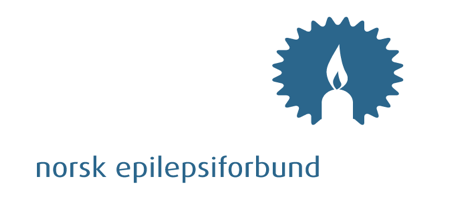 JulebordEpilepsiforeningen Helgeland inviterer til julebord søndag 
1. desember kl.15.00 på Cygan (Gamle Sjøstua) BrønnøysundVi ønsker alle velkommen, både store og små. Gamle, som nye medlemmer.Årets meny er varm buffet med ribbe, julepølse og pinnekjøtt.Dessert og kaffe.Egenandel voksne kr. 100,- Barn gratisPåmelding innen 27. november tilSissel Strand tlf. 95465207 Anne Mari Skillevik tlf. 95125033Velkommen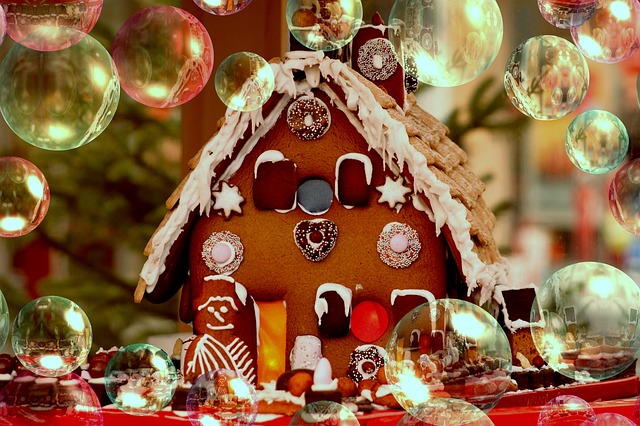 